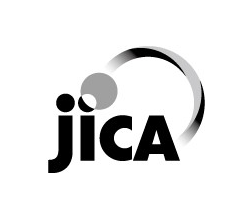 Cooperation Program for the Training of Human Resources, Under the Global Strategic Partnership Between Mexico-JapanThis information pertains to one of the JICA Knowledge Co-Creation Programs (Group & Region Focus) of the Japan International Cooperation Agency (JICA) implemented as part of the Official Development Assistance of the Government of Japan based on bilateral agreement between both Governments.I. Concept                    　　　　　　BackgroundIn 1971, the Japan-Mexico Exchange Program has started, which mutually accepts students and young engineers from Mexico and Japan; in February 2010, based on the “Japan-Mexico Joint Statement Strategic Global Partnership in the 21st Century”, the Exchange Program was renewed into the Japan-Mexico Training Program for the Strategic Global Partnership. This program contains long-term courses (between three months and twelve months’ period) and short-term courses (less than three months’ period). Currently, JICA accepts 50 Mexicans participants annually under this scheme.As we celebrate the 50th anniversary of this training program in 2021 with a value added of “Co-creation between Mexico and Japan”, the course line-up has been completely reviewed, taking into account the compatibility with the priority fields of PRONACES (National Strategy Program) set by the National Council of  Humanities, Science and Technology (CONAHCYT) in Mexico, to response strong needs in the areas such as food security, and also traditional areas such as art and quality control are set.This training program aims to support Mexican human resource development through the implementation of training program based on the Japan-Mexico Joint Statement, thereby contributing to reinforcement of the Mexico-Japan Strategic Global Partnership.For what? The purpose of the course is to give each participant research opportunity in research laboratory in the Graduate School of Information Science and Engineering, Ritsumeikan University. The participant is expected to be actively involved in the research activities under the guidance of a professor or advisor, and with students.For whom? Applicants should have graduate degree in a certain scientific or engineering educational course of a university or an institute of technology, showing the certified list of subject items with the marks obtained in each subject.How? For applicants who are planning to apply for this course of the Graduate School of Information Science and Engineering, Ritsumeikan University, please check the web site and find a supervising professor of your interest.http://en.ritsumei.ac.jp/gsise/professor/.II. Description                               Title (Course No. 202007332-J001)) Information Science and EngineeringCourse Duration in JapanMarch to October ,2024 (Technical Training Period: 8th May to 22nd Octiber, 2024: About six months)   25th March: Arrival in Japan※26th March to 6th May: Briefing, General Orientation and Intensive Japanese Language Class (@JICA Chubu Center)8th May to 22th October: Technical Training Program (@Ritsumeikan University)23rd October: Departure from Japan※The date of arrival in Japan is confirmed for the 25th, but the date of departure from Mexico is not yet confirmed, as it depends on the availability of airline tickets. The departure date from Mexico is scheduled one or two days before the arrival date.Target Regions or CountriesMexicoEligible / Target OrganizationThose who belong to a central /local government, or private sector personnel in the area of information science and engineering at present, and have more than three-years of work experience.Capacity (Upper Limit of Participants)Six (6) participantsLanguage EnglishObjective(s) The purpose of the course is to give each participant investigate opportunity in research laboratory in Graduate School of Information Science and Engineering, Ritsumeikan University. The participant is expected to be actively involved in the research activity under the guidance of a professor or advisor, and with students.Overall GoalIn order to contribute to the PRONACES, special attention was paid to contents selection of the course. For this particular case, due to the great variety of topics that could be developed, the expected results will be in the same way. For instance, the following strategic issues of the PRONACES such as “Health” and “Energy and Climate Change” have been identified that could be associated with the selected course.The course is expected to contribute to the development of the afore mentioned issues in Mexico.Output and ContentsThis course consists of the following components. Details on each component are given below.(1) General Orientation and Japanese language Program The general orientation and Japanese language training program are organized at the JICA Chubu Centre, prior to the technical training, in order to assist the participants in understanding Japanese way of thinking and adjusting themselves to life in Japan, and thus to facilitate effective training.(2) Research activities in Ritsumeikan UniversityParticipants conduct their own research activities in their assigned laboratory, receiving guidance from their supervising professors and joining a seminar. Please note that this training is for getting guidance on your research subject, not attending classes.For applicants who are planning to apply for this course, please check the laboratory web site and find a supervising professor of your interest -over 50 laboratories available such as: Emergent System, Biological Information Engineering, Cyber Security, Semantic Communication, Reality Media, New Generation Computing, Social Intelligence, Intelligent Computer Entertainment, Data Engineering, Collaboration Design, Bio-robotics,  Distributes and Collaborative Systems, Intelligent Robotic Systems, Social Intelligence, Communication and Interaction Design, Information Networking, etc.http://en.ritsumei.ac.jp/gsise/professor/III. Eligibility and ProceduresExpectations to the ApplicantsAPPLICANTS MUST SUBMIT ANNEX WITH THE APPLICATION DOCUMENTS Applicants should submit the certified list of subject items with the marks obtained in each subject issued by a university or an institute of technology.Applicants should decide their order of preference of supervising professor 1st ~ 5th. Once an applicant decides, he/she should write the order of preference in annex sheet. This will be used only as a reference for the screening committee. Applicants are required to answer the questions on annex sheet. Note: Applicants should be capable enough to pursue any of the supervising professor’s laboratory in order for the training institute to have a wider range of decision on screening. This is why any lack of preferences may result in an unsatisfactory application.Nominee QualificationsApplying organizations are expected to select nominees who meet the following qualifications.Essential QualificationsAcademic background: should have graduate degree in a certain scientific or engineering educational course of a university or an institute of technology, showing the certified list of subject items with the marks obtained in each subject.Experience in the Relevant Field: have more than three(3) years’ experience in the field of RH as executive official/manager. Must have basic knowledge of information science, basic technology of network and system construction, and those who work in related fields.Language Proficiency: have a competent command of spoken and written English proficiency equivalent to TOEFL iBT 100 or above　(This workshop includes active participation in discussions, which requires high competence in English. Please attach an official certificate for English ability such as TOEFL, TOEIC etc., if possible)Applicants must be fully committed to the training.　　5)  Applicants must declare honestly in the Medical History.To reduce the risk of worsening symptoms associated with respiratory             tract infection, please be honest to declare in the Medical History. ※1: (QUESTIONNAIRE ON MEDICAL STATUS RESTRICTION of the       application form) if you have been a patient of following illnesses;             Hypertension / Diabetes / Cardiovascular illness / Heart failure / Chronic respiratory illness. Any person in any health conditions is eligible to apply for this course, however the health conditions of all applicants will be verified at the moment of selection in order to that participants will be in good health during the training in Japan.  ※1: Considering the length of the course exceeds eight months and that during this period JICA could not offer proper health care assistance for periodical exams, medical appointments, eventual emergency care (if needed) required or delivery of birth during gestation, pregnant applicants are not recommended to apply due to the potential risk of health and life issues of mother and fetus. And also, it is recommended that to do dental treatment in the case of that you have dental problem because dental treatment is not be covered by the insurance offered.Recommended QualificationsAge: No limitation, but under forty (40) years old recommended.Gender Equality and Women’s Empowerment: Women are encouraged to apply for the program. JICA makes a commitment to promote gender equality and women’s empowerment, providing equal opportunity for all applicants regardless of sexual orientation and gender identity.Required Documents for ApplicationApplication Form: The Application Form is available at the JICA Mexico office * If you have any difficulties/disabilities which require assistance, please specify necessary assistances in the QUESTIONNAIRE ON MEDICAL STATUS RESTRICTION (1-(c)) of the application form. Information will be reviewed and used for reasonable accommodation.Photocopy of Passport: You should submit it with the application form if you possess your passport which you will carry when entering Japan for this program. If not, you are requested to submit its photocopy as soon as you obtain it. *The following information should be included in the photocopy: Name, Date of Birth, Nationality, Sex, Passport Number and Expiry DateEnglish Score Sheet: to be submitted with the application form, if the nominees have any official English examination scores. (e.g., TOEFL, TOEIC, IELTS)Questionnaire: to be submitted with the application form. Fill in Annex of this General Information.Procedures for Application and SelectionSelectionPrimary screening is conducted at the CONAHCYT after receiving official documents from you. JICA Kansai Center will consult with concerned organizations in Japan in the process of final selection. Applying organizations with the best intentions to utilize the opportunity will be highly valued. The Government of Japan will examine applicants who belong to the military or other military-related organizations and/or who are enlisted in the military, taking into consideration of their duties, positions in the organization and other relevant information in a comprehensive manner to be consistent with the Development Cooperation Charter of Japan.Notice of AcceptanceCONAHCYT will notify the results not later than December, 2023.  Conditions for ParticipationThe participants of KCCP are requiredto strictly observe the course schedule,not to change the air ticket (and flight class and flight schedule arranged by JICA) and lodging by the participants themselves,to understand that leaving Japan during the course period (to return to home country, etc.) is not allowed (except for programs longer than one year),not to bring any family members to stay with (Visit by the participant’s family is not prohibited as long as the participation to the training program is not disturbed.),to carry out such instructions and abide by such conditions as may be stipulated by both the nominating Government and the Japanese Government in respect of the course,to observe the rules and regulations of the program implementing partners to provide the program or establishments,not to engage in political activities, or any form of employment for profit,to discontinue the program, should the participants violate the Japanese laws or JICA’s regulations, or the participants commit illegal or immoral conduct, or get critical illness or serious injury and be considered unable to continue the course. The participants shall be responsible for paying any cost for treatment of the said health conditions except for the medical care stipulated in (3) of “5. Expenses”, “IV. Administrative Arrangements”,to return the total amount or a part of the expenditure for the KCCP depending on the severity of such violation, should the participants violate the laws and ordinances, not to drive a car or motorbike, regardless of an international driving license possessed,to observe the rules and regulations at the place of the participants’ accommodation,to refund allowances or other benefits paid by JICA in the case of a change in schedule.In case of natural disaster or any possible contingency that makes unfeasible to conduct this course in Japan, it may be canceled. IV. Administrative Arrangements                      Organizer (JICA Center in Japan)Center:Kansai CenterProgram Officer: Mr. Maki Miura(Miura.Maki@jica.go.jp)Implementing PartnerName:　Ritsumeikan university URL: http://en.ritsumei.ac.jp/ Travel to JapanAir Ticket: In principle, JICA will arrange an economy-class round-trip ticket between an international airport designated by JICA.Travel Insurance: Coverage is from time of arrival up to departure in Japan. Thus, traveling time outside Japan (include damaged baggage during the arrival flight to Japan) will not be covered.Accommodation in JapanBasically, JICA will arrange the following accommodation(s) for the participants in Japan: To be determinedExpensesThe following expenses in Japan will be provided by JICAAllowances for meals, living expenses, outfits, and shipping and stopover.Expenses for study tours (basically in the form of train tickets).Medical care for participants who become ill after arriving in Japan (the costs related to pre-existing illness, pregnancy, or dental treatment are not included).Expenses for program implementation, including materials.For more details, please see “III. ALLOWANCES” of the brochure for participants titled “KENSHU-IN GUIDE BOOK,” which will be given before departure for Japan.*Link to JICA HP (English/French/Spanish/Russian): https://www.jica.go.jp/english/our_work/types_of_assistance/tech/acceptance/training/index.htmlPre-departure Orientation*A pre-departure orientation will be held at respective JICA Mexico office, to provide participants with details on travel to Japan, conditions of the course, and other matters.*YouTube of “Knowledge Co-Creation Program and Life in Japan” and “Introduction of JICA Center” are viewable from the link below. Image videos of 'Introduction of JICA Center (YouTube)' show the following information of JICA Centers: Location, Building, Entrance, Reception(Front desk), Lobby, Office, Accommodation(Room), Amenities(Hand dryer), Bathroom(Shower and Toilet), Toiletries, Restaurant, Laundry Room(Washing machine, Iron), ICT Room(Computer for participants), Clinic, Cash dispenser, Gym, NeighborhoodVI. AnnexANNEXJapan-Mexico Training Program for the Strategic Global Partnership JFY 2023-2024Please refer to the website and write your preferred laboratories that you want to receive advice for your research.＊Please note that it is not guaranteed that you will be assigned to your preferred laboratory.You must attach the certified list of subject items with the marks obtained in each subject issued by the university or institute of technology that you graduated from.For Your ReferenceJICA and Capacity DevelopmentTechnical cooperation is people-to-people cooperation that supports partner countries in enhancing their comprehensive capacities to address development challenges by their own efforts. Instead of applying Japanese technology per se to partner countries, JICA’s technical cooperation provides solutions that best fit their needs by working with people living there. In the process, consideration is given to factors such as their regional characteristics, historical background, and languages. JICA does not limit its technical cooperation to human resources development; it offers multi-tiered assistance that also involves organizational strengthening, policy formulation, and institution building.Implementation methods of JICA’s technical cooperation can be divided into two approaches. One is overseas cooperation by dispatching experts and volunteers in various development sectors to partner countries; the other is domestic cooperation by inviting participants from developing countries to Japan. The latter method is the Knowledge Co-Creation Program, formerly called Training Program, and it is one of the core programs carried out in Japan. By inviting officials from partner countries and with cooperation from domestic partners, the Knowledge Co-Creation Program provides technical knowledge and practical solutions for development issues in participating countries. The Knowledge Co-Creation Program (Group & Region Focus) has long occupied an important place in JICA operations. About 400 pre-organized course cover a wide range of professional fields, ranging from education, health, infrastructure, energy, trade and finance, to agriculture, rural development, gender mainstreaming, and environmental protection. A variety of programs is being customized by the different target organizations to address the specific needs, such as policy-making organizations, service provision organizations, as well as research and academic institutions. Some programs are organized to target a certain group of countries with similar developmental challenges.Japanese Development ExperienceJapan, as the first non-Western nation to become a developed country, built itself into a country that is free, peaceful, prosperous and democratic while preserving its tradition. Japan will serve as one of the best examples for our partner countries to follow in their own development. From engineering technology to production management methods, most of the know-how that has enabled Japan to become what it is today has emanated from a process of adoption and adaptation, of course, has been accompanied by countless failures and errors behind the success stories.Through Japan’s progressive adaptation and application of systems, methods and technologies from the West in a way that is suited to its own circumstances, Japan has developed a storehouse of knowledge not found elsewhere from unique systems of organization, administration and personnel management to such social systems as the livelihood improvement approach and governmental organization. It is not easy to apply such experiences to other countries where the circumstances differ, but the experiences can provide ideas and clues useful when devising measures to solve problems.JICA, therefore, would like to invite as many leaders of partner countries as possible to come and visit us, to mingle with the Japanese people, and witness the advantages as well as the disadvantages of Japanese systems, so that integration of their findings might help them reach their developmental objectives.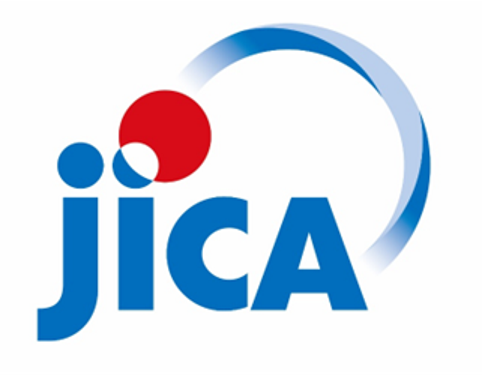 General information onInformation Science and Engineering (情報科学・エンジニアリング)JFY 2023Course No.: 20207332-J001Course Period in Japan: From March 25th to 23rd October, 2024Part I: Knowledge Co-Creation Program and Life in JapanPart I: Knowledge Co-Creation Program and Life in JapanEnglish ver.https://www.youtube.com/watch?v=SLurfKugrEwSpanish ver.https://www.youtube.com/watch?v=m7l-WlQSDjIPart II: Introduction of JICA Centers in JapanPart II: Introduction of JICA Centers in JapanJICA Hokkaido (Sapporo)https://www.jica.go.jp/sapporo/english/office/index.htmlJICA Hokkaido (Obihiro)https://www.jica.go.jp/obihiro/english/office/index.htmlJICA Tohokuhttps://www.jica.go.jp/tohoku/english/office/index.htmlJICA Tsukubahttps://www.jica.go.jp/tsukuba/english/office/index.htmlJICA Tokyohttps://www.jica.go.jp/tokyo/english/office/index.htmlJICA Yokohamahttps://www.jica.go.jp/yokohama/english/office/index.htmlJICA Hokurikuhttps://www.jica.go.jp/hokuriku/english/office/index.htmlJICA Chubuhttps://www.jica.go.jp/chubu/english/office/index.htmlJICA Kansaihttps://www.jica.go.jp/kansai/english/office/index.htmlJICA Chugokuhttps://www.jica.go.jp/chugoku/english/office/index.htmlJICA Shikokuhttps://www.jica.go.jp/shikoku/english/office/index.htmlJICA Kyushuhttps://www.jica.go.jp/kyushu/english/office/index.htmlJICA Okinawahttps://www.jica.go.jp/okinawa/english/office/index.htmlFull NameWhere to contactTel. Fax.Email.TOEFL ScorePriorityLaboratory’s name12345Describe the subject or research topic of your interest and explain what kind of skill you want to acquire through this training. Describe relationship between the subject or research topic and the laboratory you choose.Explain your work experienceTo participate in this course,   □ I quit my job    □ I keep my position at work    □ Others (              )Explain how you would like to use your training experience on your return to Mexico.Describe yourselfAfter participating in this course, Do you wish to go on to the Graduate School of Information Science Engineering Master's and Doctoral programs of Ritsumeikan University?Contact Information for InquiriesFor inquiries and further information, please contact the JICA Mexico office. Further, address correspondence to:JICA Kansai Center (JICA KANSAI)Address:1-5-2 Wakinohama Kaigandori, Chuo-ku, Kobe City, Hyogo Prefecture 651-0073
Tel: 078-261-0341
Fax: 078-261-0465
Email: jicaksic@jica.go.jp